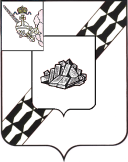 АДМИНИСТРАЦИЯ УСТЮЖЕНСКОГО МУНИЦИПАЛЬНОГО РАЙОНАПОСТАНОВЛЕНИЕот _________          № _____	      г. УстюжнаО  закреплении  муниципальных образовательных   организаций Устюженского муниципального района за конкретными территориями Устюженского муниципального районаВ соответствии с пунктом 6 части 1 статьи 9 Федерального закона               Российской Федерации от 29.12.2012 № 273-ФЗ «Об образовании в Российской Федерации» (с последующими изменениями), на основании статьи 31 Устава Устюженского муниципального районаадминистрация района ПОСТАНОВЛЯЕТ:1. Закрепить муниципальные образовательные организации                      Устюженского муниципального района, реализующие основные                     общеобразовательные программы дошкольного, начального общего, основного общего, среднего общего образования, за конкретными территориями                 Устюженского муниципального района в соответствии с приложением. 2. Руководителям муниципальных образовательных организаций района, реализующих основные общеобразовательные программы дошкольного,               начального общего, основного общего, среднего общего образования,              закреплённых за конкретными территориями района, обеспечить приём в                  муниципальные образовательные организации района граждан, имеющих право на получение дошкольного, начального общего, основного общего, среднего общего образования и проживающих на территории Устюженского                   муниципального района, в соответствии с пунктом 1 настоящего                           постановления.3. Признать утратившими силу постановления администрации                       Устюженского муниципального района от 13.01.2017 № 10 «О закреплении определённой территории Устюженского муниципального района за                муниципальными образовательными учреждениями района» (за искл. пункта 3), от 12.12.2014 №1188 «О внесении изменений в постановление администрации района от 13.03.2014 № 201».4. Контроль за выполнением настоящего постановления возложить на                заместителя главы администрации Устюженского муниципального района по социальным вопросам – начальника управления образования  (Левина Г.В.).5. Опубликовать настоящее постановление в информационном бюллетене «Информационный вестник Устюженского муниципального района» и                   разместить на официальном сайте Устюженского муниципального района.Глава администрации Устюженского муниципального района		                                             Е.А. Капралов                                                                                                                                      Приложение                                                                                                                                  к постановлению администрации                                                                                                                                            Устюженского муниципального района                                                                                                                                                _________________ № ______Перечень муниципальных образовательных организаций Устюженского муниципального района, реализующих              основные общеобразовательные  программы дошкольного, начального общего, основного общего и среднего общего               образования, закрепленных за конкретными территориями Устюженского муниципального района№ п/пНаименование муниципальной образовательной организации Наименования территорий, за которыми закреплены муниципальные образовательные организации района, реализующие основные общеобразовательные программыНаименования территорий, за которыми закреплены муниципальные образовательные организации района, реализующие основные общеобразовательные программыНаименования территорий, за которыми закреплены муниципальные образовательные организации района, реализующие основные общеобразовательные программыНаименования территорий, за которыми закреплены муниципальные образовательные организации района, реализующие основные общеобразовательные программыНаименования территорий, за которыми закреплены муниципальные образовательные организации района, реализующие основные общеобразовательные программы№ п/пНаименование муниципальной образовательной организации дошкольного образованиядошкольного образованияначального общего образованияосновного общего образованиясреднего общего образованияМОУ «Гимназия»населенные пункты сельского поселения Желябовское:деревни: Жуково, Зябликово, Кресты, Кстово, Родишкино, Славынево, Чернаягород Устюжна;населенные пункты  сельского поселения Желябовское: деревни: Соболево, Александрово, Жуково, Зябликово, Кононово, Мыза-Тестово, Сошнево, Торшеево, Тимофеевское, Шуботово, Раменье, Кресты, Кстово, Родишкино, Славынево, Чернаянаселенные пункты муниципального образования Устюженское: деревни: Аристово, Ветренниково, Воронино, Ганьки, Игумново, Раменье, Чесавиногород Устюжна;населенные пункты  сельского поселения Желябовское: деревни: Соболево, Александрово, Жуково, Зябликово, Кононово, Мыза-Тестово, Сошнево, Торшеево, Тимофеевское, Шуботово, Раменье, Кресты, Кстово, Родишкино, Славынево, Чернаянаселенные пункты муниципального образования Устюженское: деревни: Аристово, Ветренниково, Воронино, Ганьки, Игумново, Раменье, Чесавиногород Устюжна;населенные пункты муниципального образования Устюженское: деревни: Аристово, Ветренниково, Воронино, Ганьки, Игумново, Раменье, Чесавино;населенные пункты  сельского поселения Желябовское: деревни: Соболево, Александрово, Жуково, Зябликово, Кононово, Кресты, Кстово, Мыза-Тестово, Остров, Родишкино, Славынево, Сошнево, Торшеево, Тимофеевское, Черная, Шуботово, Раменьенаселенные пункты Устюженского муниципального района2.МОУ «Средняяшкола № 2»общеобразовательная программаобщеобразовательная программаобщеобразовательная программаобщеобразовательная программаобщеобразовательная программа2.МОУ «Средняяшкола № 2»населенные пункты муниципального образования Устюженское:деревни: Алекино, Антоново, Варлыгино, Завражье, Колодня, Кузьминское Перского сельсовета, Максимовское, Никитино, Остров,  Поддубье, Поповка, Федоровское, Шевелево, Яковлевское;поселок Перя;населенные пункты муниципального образования Залесское: деревни: Степачево, Балахтимерево, Давыдовское Хрипелёвского сельсовета, Дубровка, Захаровское, Квашнино, Куреваниха, Старое Квасово, Тюхтово, Хрипелево, Чупрово;населенные пункты муниципального образования Устюженское: деревни: Зайцево, Легалово, Люботово, Самойлово, Темьяниково, Терентьевогород Устюжна;населенные пункты муниципального образования Устюженское: деревни: Алекино, Андраково, Антоново, Аристово, Берняково, Брилино, Варлыгино, Ветренниково, Воронино, Вороново, Высотино, Дементьево, Дора, Дягилево, Завражье, Зайцево, Игумново, Кормовесово, Кротынь, Кузьминское Устюженского сельсовета, Легалово, Люботово, Максимовское, Новинки, Новинки, Обухово, Поддубье, Поповка, Раменье, Романьково, Самойлово, Свистуны, Скоблево, Соловцово, Софронцево, Темьяниково, Терентьево, Тимонино, Федоровское, Шевелево, Чесавино, Яковлевское; поселки: Перя, Солнечный, Юбилейный; село Михайловское;хутор Боровинка;населенные пункты муниципального образования Залесское: деревни: Степачево, Балахтимерево, Давыдовское Хрипелёвского сельсовета, Дубровка, Захаровское, Квашнино, Куреваниха, Старое Квасово, Тюхтово, Хрипелево, Чупрово;населенные пункты муниципального образования Устюженское: деревни: Самойлово, Темьяниково, Терентьевогород Устюжна;населенные пункты муниципального образования Устюженское: деревни: Алекино, Андраково, Антоново, Аристово, Берняково, Брилино, Варлыгино, Ветренниково, Воронино, Вороново, Высотино, Дементьево, Дора, Дягилево, Завражье, Зайцево, Игумново, Кормовесово, Кротынь, Кузьминское Устюженского сельсовета, Легалово, Люботово, Максимовское, Новинки, Новинки, Обухово, Поддубье, Поповка, Раменье, Романьково, Самойлово, Свистуны, Скоблево, Соловцово, Софронцево, Темьяниково, Терентьево, Тимонино, Федоровское, Шевелево, Чесавино, Яковлевское; поселки: Перя, Солнечный, Юбилейный; село Михайловское;хутор Боровинка;населенные пункты муниципального образования Залесское: деревни: Степачево, Балахтимерево, Давыдовское Хрипелёвского сельсовета, Дубровка, Захаровское, Квашнино, Куреваниха, Старое Квасово, Тюхтово, Хрипелево, Чупрово;населенные пункты муниципального образования Устюженское: деревни: Самойлово, Темьяниково, Терентьевогород Устюжна;населенные пункты муниципального образования Устюженское:деревни: Алекино, Андраково, Антоново, Аристово, Берняково, Брилино, Варлыгино, Ветренниково, Воронино, Вороново, Высотино, Дементьево, Дора, Дягилево, Завражье, Зайцево, Игумново, Кормовесово, Кротынь, Кузьминское Устюженского сельсовета, Легалово, Люботово, Максимовское, Новинки, Новинки, Обухово, Поддубье, Поповка, Раменье, Романьково, Самойлово, Свистуны, Скоблево, Соловцово, Софронцево, Темьяниково, Терентьево, Тимонино, Федоровское, Шевелево, Чесавино, Яковлевское; поселки: Перя, Солнечный, Юбилейный; село Михайловское;хутор Боровинка;населенные пункты муниципального образования Залесское: деревни: Степачево, Балахтимерево, Давыдовское Хрипелёвского сельсовета, Дубровка, Захаровское, Квашнино, Куреваниха, Старое Квасово, Тюхтово, Хрипелево, Чупровогород Устюжна;населенные пункты муниципального образования Устюженское: деревни: Алекино, Андраково, Антоново, Аристово, Берняково, Брилино, Варлыгино, Ветренниково, Воронино, Вороново, Высотино, Ганьки, Дементьево, Дора, Дягилево, Завражье, Зайцево, Игумново, Кормовесово, Кротынь, Кузьминское Устюженского сельсовета, Легалово, Люботово, Максимовское, Новинки, Новинки, Обухово, Поддубье, Поповка, Раменье, Романьково, Самойлово, Свистуны, Скоблево, Соловцово, Софронцево, Темьяниково, Терентьево, Тимонино, Федоровское, Шевелево, Чесавино, Яковлевское; поселки: Перя, Солнечный, Юбилейный; село Михайловское; хутор Боровинка;населенные пункты муниципального образования Залесское: деревни: Малое Восное, Асташкино, Большое Восное, Большое Помясово, Бренчиха, Возгриха, Глухово-1, Глухово-2, Грязная Дуброва, Давыдовское Залесского сельсовета, Денисово, Дорино, Зыково, Избищи, Крутец, Лухнево, Залесье, Малая Дубровочка, Малое Помясово, Перговищи, Самсоново, Старое Малое, Терентьево, Ярцево, Степачево, Балахтимерево, Давыдовское Хрипелёвского сельсовета, Дубровка, Захаровское, Квашнино, Куреваниха, Старое Квасово, Тюхтово, Хрипелево, Чупрово;населенные пункты муниципального образования Лентьевское: деревни: Лентьево, Громошиха, Огибь, Понизовье, Порослово, Сысоево, Хотыль, Шалочь, Шелохачь, Шуклино, Ванское, Глины, Зимник, Попчиха, Мережа, Бывальцево, Вешки, Горка, Окулово, Орел; поселки: Колоколец, Староречье; хутор Пожарки;населенные пункты муниципального образования Мезженское: деревни: Долоцкое, Деревяга, Жилино, Кишкино, Логиново, Малое Медведево, Марфино, Мезга, Михалево, Мочала, Новая, Рожнево, Савино, Шаркино, Демихово;населенные пункты  сельского поселения Желябовское: поселок им. Желябова; село Модно; деревни: Александрово-Марьино, Лычно, Оснополье, Чирец, Селище;деревни: Большая Липенка, Бугры, Кортиха, Красино, Мартыново, Матвеево, Плотичье, Слуды;Соболево, Александрово, Жуково, Зябликово, Кононово, Кресты, Кстово, Мыза- Тестово, Остров, Родишкино, Славынево, Сошнево, Торшеево, Тимофеевское, Черная, Шуботово, Ярцево, Раменье2.МОУ «Средняяшкола № 2»общеобразовательная адаптированная программаобщеобразовательная адаптированная программаобщеобразовательная адаптированная программаобщеобразовательная адаптированная программаобщеобразовательная адаптированная программа2.МОУ «Средняяшкола № 2»населенные пункты Устюженского муниципального районанаселенные пункты Устюженского муниципального районанаселенные пункты Устюженского муниципального районанаселенные пункты Устюженского муниципального района-3.МОУ «Брилинская   школа»населенные пункты муниципального образования Устюженское: деревни Брилино, Вороново, Высотино, Дементьево, Дора, Дягилево, Исаково, Кормовесово, Кузьминское Устюженского сельсовета, Новинки, Обухово, Свистуны, Скоблево, Тимонино, Шилово, Шустовонаселенные пункты муниципального образования Никифоровское: деревни: Мелечино, Гряда, Демцыно, Дуброва, Леушино, Лукьянцево, Подольское, Пожарово, Сельцо, Веницы, Алексеево, Большой Осиновик, Бородино, Вешки, Волосово, Выползово, Дегтярня, Еремейцево, Жихнево, Загорье, Звана, Ивановское, Козлово, Конюхово, Котово, Круглицы, Никифорово, Раменье, Ременниково, Теплино, Трестенка;поселок Спасское;поселок Даниловское;круглосуточная группа – населённые пункты Устюженского муниципального районанаселенные пункты муниципального образования Устюженское: деревни Брилино, Вороново, Высотино, Дементьево, Дора, Дягилево, Исаково, Кормовесово, Кузьминское Устюженского сельсовета, Новинки, Обухово, Свистуны, Скоблево, Тимонино, Шилово, Шустово;населенные пункты муниципального образования Никифоровское: Деревни: Веницы, Алексеево, Большой Осиновик, Бородино, Вешки, Волосово, Выползово, Дегтярня, Еремейцево, Жихнево, Загорье, Звана, Ивановское, Козлово, Конюхово, Котово, Круглицы, Никифорово, Раменье, Ременниково, Теплино, Трестенка, Мелечино, Гряда, Демцыно, Дуброво, Леушино, Лукьянцево, Подольское, Пожарово, Сельцо;поселок Даниловское;поселок Спасскоенаселенные пункты муниципального образования Устюженское: деревни Брилино, Вороново, Высотино, Дементьево, Дора, Дягилево, Исаково, Кормовесово, Кузьминское Устюженского сельсовета, Новинки, Обухово, Свистуны, Скоблево, Тимонино, Шилово, Шустово;населенные пункты муниципального образования Никифоровское: Деревни: Веницы, Алексеево, Большой Осиновик, Бородино, Вешки, Волосово, Выползово, Дегтярня, Еремейцево, Жихнево, Загорье, Звана, Ивановское, Козлово, Конюхово, Котово, Круглицы, Никифорово, Раменье, Ременниково, Теплино, Трестенка, Мелечино, Гряда, Демцыно, Дуброво, Леушино, Лукьянцево, Подольское, Пожарово, Сельцо;поселок Даниловское;поселок Спасскоенаселенные пункты муниципального образования Устюженское: деревни Брилино, Вороново, Высотино, Дементьево, Дора, Дягилево, Исаково, Кормовесово, Кузьминское, Новинки, Обухово, Свистуны, Скоблево, Тимонино, Шилово, Шустово;населенные пункты муниципального образования Никифоровское: деревни: Веницы, Алексеево, Большой Осиновик, Бородино, Вешки, Волосово, Выползово, Дегтярня, Еремейцево, Жихнево, Загорье, Звана, Ивановское, Козлово, Конюхово, Котово, Круглицы, Никифорово, Раменье, Ременниково, Теплино, Трестенка, Мелечино, Гряда, Демцыно, Дуброво, Леушино, Лукьянцево, Подольское, Пожарово, Сельцо;поселок Даниловское;поселок Спасское; -4.МОУ «Никольская  школа»населенные пункты муниципального образования Никольское: деревни: Никола, Анашкино, Богуславль, Бронино, Воротишино, Гора, Горка, Емельяниха, Излядеево, Костьяново, Круглыши, Куземино, Нечалово, Новое Иванцево, Осиновик, Павловское, Петрово, Погорелка, Сычево, Холманы, Расторопово, Алексино, Воронцы, Городок, Дуброва, Крестцы, Кривцово, Поповское, Сидорово, Хмелевонаселенные пункты муниципального образования Никольское: деревни: Никола, Анашкино, Богуславль, Бронино, Воротишино, Гора, Горка, Емельяниха, Излядеево, Костьяново, Круглыши, Куземино, Нечалово, Новое Иванцево, Осиновик, Павловское, Петрово, Погорелка, Сычево, Холманы, Расторопово, Алексино, Воронцы, Городок, Дуброва, Крестцы, Кривцово, Поповское, Сидорово, Хмелевонаселенные пункты муниципального образования Никольское: деревни: Никола, Анашкино, Богуславль, Бронино, Воротишино, Гора, Горка, Емельяниха, Излядеево, Костьяново, Круглыши, Куземино, Нечалово, Новое Иванцево, Осиновик, Павловское, Петрово, Погорелка, Сычево, Холманы, Расторопово, Алексино, Воронцы, Городок, Дуброва, Крестцы, Кривцово, Поповское, Сидорово, Хмелевонаселенные пункты муниципального образования Никольское: деревни: Никола, Анашкино, Богуславль, Бронино, Воротишино, Гора, Горка, Емельяниха, Излядеево, Костьяново, Круглыши, Куземино, Нечалово, Новое Иванцево, Осиновик, Павловское, Петрово, Погорелка, Сычево, Холманы, Расторопово, Алексино, Воронцы, Городок, Дуброва, Крестцы, Кривцово, Поповское, Сидорово, Хмелево5.МОУ «Долоцкая школа»населенные пункты муниципального образования Мезженское: деревни: Демихово, Деревяга, Долоцкое, Жилино, Кишкино, Логиново, Малое Медведево, Марфино, Мезга, Михалёво, Мочала, Новая, Рожнёво, Савино, Шаркинонаселенные пункты муниципального образования Мезженское: деревни: Демихово, Деревяга, Долоцкое, Жилино, Кишкино, Логиново, Малое Медведево, Марфино, Мезга, Михалёво, Мочала, Новая, Рожнёво, Савино, Шаркинонаселенные пункты муниципального образования Мезженское: деревни: Демихово, Деревяга, Долоцкое, Жилино, Кишкино, Логиново, Малое Медведево, Марфино, Мезга, Михалёво, Мочала, Новая, Рожнёво, Савино, Шаркинонаселенные пункты муниципального образования Мезженское: деревни: Демихово, Деревяга, Долоцкое, Жилино, Кишкино, Логиново, Малое Медведево, Марфино, Мезга, Михалёво, Мочала, Новая, Рожнёво, Савино, Шаркино6.МОУ «Желябовская школа»населенные пункты сельского поселения  Желябовское: поселок имени Желябова; деревни: Александрово-Марьино, Лычно, Оснополье, Селище, Чирец,  Большая Липенка, Бугры, Кортиха, Красино, Мартыново, Матвеево, Плотичье, Слуды;село Моднонаселенные пункты сельского поселения  Желябовское: поселок имени Желябова; деревни: Александрово-Марьино, Лычно, Оснополье, Селище, Чирец,  Большая Липенка, Бугры, Кортиха, Красино, Мартыново, Матвеево, Плотичье, Слуды;село Моднонаселенные пункты сельского поселения  Желябовское: поселок имени Желябова; деревни: Александрово-Марьино, Лычно, Оснополье, Селище, Чирец,  Большая Липенка, Бугры, Кортиха, Красино, Мартыново, Матвеево, Плотичье, Слуды;село Моднонаселенные пункты сельского поселения  Желябовское поселок имени Желябова; деревни: Александрово-Марьино, Лычно, Оснополье, Селище, Чирец,  Большая Липенка, Бугры, Кортиха, Красино, Мартыново, Матвеево, Плотичье, Слуды;село Модно-7.МОУ «Лентьевская школа»населенные пункты муниципального образования Лентьевское: деревни: Бывальцево, Ванское, Вешки, Глины, Громошиха, Горка, Зимник, Лентьево, Мережа, Огибь, Окулово, Орел, Понизовье, Порослово, Попчиха, Сысоево, Хотыль, Шалочь, Шелохачь, Шуклино,поселки: Колоколец, Староречье, хутор Пожаркинаселенные пункты муниципального образования Лентьевское: деревни: Бывальцево, Ванское, Вешки, Глины, Громошиха, Горка, Зимник, Лентьево, Мережа, Огибь, Окулово, Орел, Понизовье, Порослово, Попчиха, Сысоево, Хотыль, Шалочь, Шелохачь, Шуклино,поселки: Колоколец, Староречье, хутор Пожаркинаселенные пункты муниципального образования Лентьевское: деревни: Бывальцево, Ванское, Вешки, Глины, Громошиха, Горка, Зимник, Лентьево, Мережа, Огибь, Окулово, Орел, Понизовье, Порослово, Попчиха, Сысоево, Хотыль, Шалочь, Шелохачь, Шуклино,поселки: Колоколец, Староречье, хутор Пожаркинаселенные пункты муниципального образования Лентьевское: деревни: Бывальцево, Ванское, Вешки, Глины, Громошиха, Горка, Зимник, Лентьево, Мережа, Огибь, Окулово, Орел, Понизовье, Порослово, Попчиха, Сысоево, Хотыль, Шалочь, Шелохачь, Шуклино,поселки: Колоколец, Староречье, хутор Пожарки-8.МОУ «Маловосновская школа»населенные пункты муниципального образования Залесское: деревни: Малое Восное, Асташкино, Большое Восное, Бренчиха, Возгриха, Грязная Дуброва, Давыдовское Залесского сельсовета, Зыково, Залесье, Малая Дубровочка, Старое Малое, Терентьево, Большое Помясово, Глухово-1, Глухово-2, Денисово, Дорино, Избищи, Крутец, Лухнево, Малое Помясово, Перговищи, Самсоново, Ярцевонаселенные пункты муниципального образования Залесское: деревни: Малое Восное, Асташкино, Большое Восное, Большое Помясово,  Бренчиха, Возгриха, Глухово-1, Глухово-2, Грязная Дуброва, Давыдовское Залесского сельсовета, Денисово, Дорино, Зыково, Избищи, Крутец, Лухнево, Залесье, Малая Дубровочка, Малое Помясово, Перговищи, Самсоново, Старое Малое, Терентьево, Ярцевонаселенные пункты муниципального образования Залесское: деревни: Малое Восное, Асташкино, Большое Восное, Большое Помясово,  Бренчиха, Возгриха, Глухово-1, Глухово-2, Грязная Дуброва, Давыдовское Залесского сельсовета, Денисово, Дорино, Зыково, Избищи, Крутец, Лухнево, Залесье, Малая Дубровочка, Малое Помясово, Перговищи, Самсоново, Старое Малое, Терентьево, Ярцевонаселенные пункты муниципального образования Залесское: деревни: Малое Восное, Асташкино, Большое Восное, Большое Помясово,  Бренчиха, Возгриха, Глухово-1, Глухово-2, Грязная Дуброва, Давыдовское Залесского сельсовета, Денисово, Дорино, Зыково, Избищи, Крутец, Лухнево, Залесье, Малая Дубровочка, Малое Помясово, Перговищи, Самсоново, Старое Малое, Терентьево, Ярцево-9.МДОУ «Детский сад  «Родничок»г. Устюжна;населенные пункты муниципального образования Устюженское: деревни: Андраково, Аристово, Берняково, Ветренниково, Воронино, Ганьки, Игумново, Кротынь, Михайловское, Раменье, Романьково, Соловцово, Софронцево, Чесавино; посёлки: Солнечный, Юбилейный;хутор Боровинка----10.МДОУ «Детский сад «Солнышко»г. Устюжна;населенные пункты муниципального образования Устюженское: деревни: Андраково, Аристово, Берняково, Ветренниково, Воронино, Ганьки, Игумново, Кротынь, Михайловское, Раменье, Романьково, Соловцово, Софронцево, Чесавино; посёлки: Солнечный, Юбилейный;хутор Боровинка----11.МДОУ «Детский сад «Сосенка»г. Устюжна;населенные пункты муниципального образования Устюженское: деревни: Андраково, Аристово, Берняково, Ветренниково, Воронино, Ганьки, Игумново, Кротынь, Михайловское, Раменье, Романьково, Соловцово, Софронцево, Чесавино; посёлки: Солнечный, Юбилейный;хутор Боровинка----12.МДОУ «Детский сад «Теремок»г. Устюжна;населенные пункты муниципального образования Устюженское: деревни: Андраково, Аристово, Берняково, Ветренниково, Воронино, Ганьки, Игумново, Кротынь, Михайловское, Раменье, Романьково, Соловцово, Софронцево, Чесавино; посёлки: Солнечный, Юбилейный;хутор Боровинка----